HƯỚNG DẪN CÀI ĐẶT BIẾN TẦN EN600 CHO MÁY LY TÂM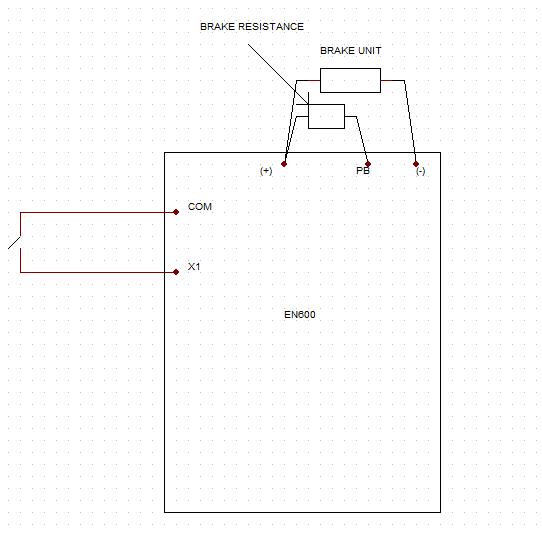 BIẾN TẦN EN600BIẾN TẦN EN600BIẾN TẦN EN600BIẾN TẦN EN600MÃCHỨC NĂNGGIÁ TRỊĐƠN VỊ     F00.00Mở các thông số cài đặt2     F01.00Cài đặt biến trở00: bàn phím   01: biến trở ngoài     F01.15Cài đặt lệnh chạy   0: bàn phím1: chạy ngoài     F01.17Thời gian tăng tốcTùy chỉnh100-200s     F01.18Thời gian giảm tốcTùy chỉnh100-200sF02.11Chế độ dừng   2 thắng DCF02.14Tần số khởi động thắng00200F02.15Thời gian chờ thắng dừng0300F02.16Dòng điện thắng DC dừng03.00     F02.17Thời gian thắng dừng02.0     F02.18Dòng điện thắng phụ03.00     F02.19Thời gian thắng phụ dừng0020     F02.22Chọn thắng tiêu thụ năng lượng1     F02.23Điện áp thắng125     F02.24Tỉ lệ sử dụng thắng tiêu thụ năng lượng030.0